     МИНИСТЕРСТВО НА ЗЕМЕДЕЛИЕТО,ХРАНИТЕ И ГОРИТЕ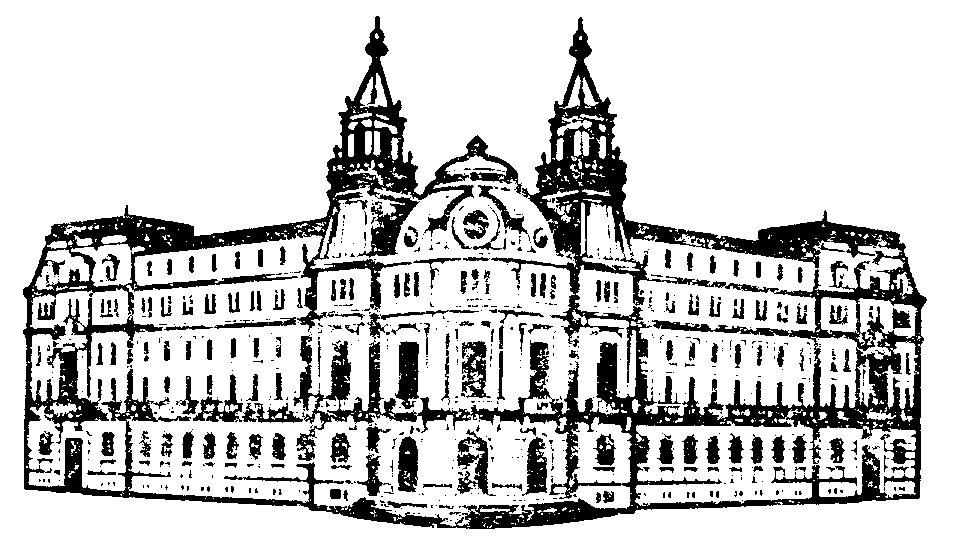 ОБЛАСТНА ДИРЕКЦИЯ "ЗЕМЕДЕЛИЕ"- ВАРНА   КОМИСИЯ ПО чл.17, ал.1, т.1 от ЗОЗЗ                                                                                   		          Протокол № 4                                                                       		    от  28 юни 2019г.       Р Е Ш Е Н И Е№ 4 от 28 юни 2019г.ЗА: Промяна предназначението на земеделски земи за неземеделски     	     	      нужди и утвърждаване на площадки и трасета за проектиранеКОМИСИЯТА ПО чл.17, ал.1, т.1 от ЗОЗЗР Е Ш И:І. На основание чл.22, ал.1 и чл.32, ал.1 от ППЗОЗЗ и чл.18 от ЗОЗЗ, утвърждава площадка за проектиране на обекти, както следва:Върху 1114кв.м.  земеделска земя, V/пета/ категория, неполивна, собственост на С. Б. Д., за изграждането на обект: „Жилищно строителство” в землището на гр.Аксаково, община Аксаково, имот  № 508.2168 по ПНИ на местност „Вълчан чешма“, при граници, посочени в приложената скица.Върху 1385кв.м.  земеделска земя, V/пета/ категория, неполивна, собственост на Т.М. Х., за изграждането на обект: „Офис сграда за обществено обслужване”  в землището на с.Долище, община Аксаково, имот с идентификатор 21988.127.21, местност „Климентовски път“, при граници, посочени в приложената скица.Върху 3023кв.м.  земеделска земя, V/пета/ категория, неполивна, собственост на А.В. К., за изграждането на обект: „Жилищно строителство” в землището на с.Приселци, община Аврен, имот с идентификатор 58445.64.562, при граници, посочени в приложената скица и проект на ПУП.Върху 616кв.м.  земеделска земя, VІ/шеста/ категория, неполивна, собственост на Д. А. В., за изграждането на обект: „Жилищно строителство” в землището на с.Здравец, община Аврен, имот с № 304.94 по ПНИ на местност „Зайкова чука и Горчивата чешма”, при граници, посочени в приложената скица и проект на ПУП.Върху  3999кв.м. земеделска земя, V/пета/ категория, неполивна, собственост на „Б* Г*Р* К*“ЕООД, за изграждането на обект: „Производствено-складова база” в землището на с.Езерово, община Белослав, имот с идентификатор 27125.17.26, местност „Тепетарла“, при граници, посочени в приложената скица и проект на ПУП.Върху 2548кв.м. земеделска земя, V/пета/ категория, неполивна, собственост на „М* И*“ООД, за изграждането на обект: „Складова база, офис и бизнес център” в землището на гр.Аксаково, община Аксаково, имот с идентификатор 00182.37.32, местност „Кьор бунар“, при граници, посочени в приложената скица.Върху  891кв.м.  земеделска земя, V/пета/ категория, неполивна, собственост на К. А. А. за изграждането на обект: „Жилищно строителство” в землището на с.Приселци, община Аврен, имот с идентификатор 58445.112.426, местност „Азман дере“, при граници, посочени в приложената скица и проект на ПУП.       ІІ.На основание чл.24, ал.2 от ЗОЗЗ и чл.41, ал.1 от ППЗОЗЗ, променя предназначението на земеделска земя, собственост на физически и юридически лица, за нуждите на собствениците, както следва:На 533кв.м. земеделска земя, VІІ/седма/категория, неполивна, собственост на Р. Г. М. и М. К. М., за изграждането на обект: „Жилищно строителство” в землището на гр.Варна, община Варна, имот с идентификатор 10135.2013.149, местност „Боздерица“, при граници и съседи, посочени в приложените скица и влязъл в сила  ПУП на СО“Акчелар“. 	Собствениците  на земята да заплатят на основание чл.30, ал.1 от ЗОЗЗ такса  по чл.6, т.7 на тарифата в размер на 485,03 лв.На 2970кв.м. земеделска земя, V/пета/ категория, неполивна, собственост на „Л* К*“ЕООД, Е. М. Н. и Н. Д. Н., за изграждането на обект: „Жилищна сграда с търговски обект и паркинг” в землището на гр.Варна, Район „Владислав Варненчик“, община Варна, имот с идентификатор 10135.4023.68,  при граници и съседи, посочени в приложените скица и влязъл в сила ПУП-ПРЗ на „Зона за обществено обслужване местност „Боклук тарла“.   		 Собствениците на земята да отнемат и оползотворят хумусния пласт от площадката и да заплатят на основание чл.30, ал.1 от ЗОЗЗ такса по чл.6, т.1 и т.7 на тарифата в размер                                         на 6370,65  лв.На 7261кв.м. земеделска земя, V/пета/ категория, неполивна, собственост на „Р* Б*“ЕООД, за изграждането на обект: „Производствено-складова дейност” в землището на гр.Варна, Район „Владислав Варненчик“, община Варна, имот с идентификатор 10135.4510.467, местност „Трошеви ниви“,  при граници и съседи, посочени в приложените скица и влязъл в сила ПУП-ПРЗ на „ЗПЗ“.	Собственикът на земята да отнеме и оползотвори хумусния пласт от площадката и да заплати на основание чл.30, ал.1 от ЗОЗЗ такса по чл.6, т.2 и т.3 на тарифата в размер                                        на 20766,46 лв. На общо 6184кв.м. земеделска земя, V/пета/ категория, неполивна, собственост на И.М. К., за изграждането на обект: „Жилищно строителство” в землището на с.Приселци, община Аврен, имоти с идентификатори 58445.97.841, 58445.97.842, 58445.97.843, 58445.97.844, 58445.97.836, 58445.97.837, 58445.97.838 и 58445.97.839,  при граници и съседи, посочени в приложените скица и влязъл в сила ПУП.             Собственикът на земята да отнеме и оползотвори хумусния пласт от площадката и да заплати на основание чл.30, ал.1 от ЗОЗЗ такса по чл.6, т.7 на тарифата в размер на 12244,32 лв.На 4243кв.м. земеделска земя, VІІ/седма/ категория, неполивна, собственост на „М*“ЕООД, за изграждането на обект: „Производствена и складова сграда с офис” в землището на гр.Варна, Район „Владислав Варненчик“, община Варна, имот с идентификатор 10135.4510.683,  при граници и съседи, посочени в приложените скица и влязъл в сила ПУП-ПРЗ на „ЗПЗ“.            Собственикът на земята да заплати на основание чл.30, ал.1 от ЗОЗЗ такса  по чл.6, т.2 и т.3 на тарифата в размер  на 5791,70 лв.		13. На 25807кв.м. земеделска земя, VІІІ/осма/ категория, неполивна, собственост на „М*С*“АД, за изграждането на обект: „Складове за инвентар и други помощни средства за нуждите на свинекомплекс” в землището на с.Слънчево, община Аксаково, имот с идентификатор 67489.20.318, местност „Ески кьой“, при граници и съседи, посочени в приложените скица и влязъл в сила ПУП.          Собственикът на земята да заплати на основание чл.30, ал.1 от ЗОЗЗ такса  по чл.6, т.3 на тарифата в размер на 19355,25 лв.	14. На 891кв.м. земеделска земя, V/пета/ категория, неполивна, собственост на К. А. А. за изграждането на обект: „Жилищно строителство” в землището на с.Приселци, община Аврен, имот с идентификатор 58445.112.426, местност „Азман дере“, при граници, посочени в приложената скица и влязъл в сила ПУП.       Собственикът на земята да отнеме и оползотвори хумусния пласт от площадката и да заплати на основание чл.30, ал.1 от ЗОЗЗ такса  по чл.6, т.7 на тарифата в размер на 882,09 лв.		15. На 9317кв.м. земеделска земя, V/пета/ категория, неполивна, собственост на С* Ф* А*“АД за изграждането на обект: „Търговски и сервизен комплекс и бензиностанция” в землището на гр.Варна, Район „Владислав Варненчик“, община Варна, имот с идентификатор 10135.4027.50, местност „Атанас тарла“,  при граници и съседи, посочени в приложените скица и влязъл в сила ПУП.       Собственикът на земята да отнеме и оползотвори хумусния пласт от площадката и да заплати на основание чл.30, ал.1 от ЗОЗЗ такса  по чл.6, т.1 на тарифата в размер на 26646,62 лв.ІІІ. На основание § 30, ал. 2 от ПЗР към ЗИД на Закона за  посевния и посадъчния материал (ЗППМ):16.  Потвърждава Решение № 3/02,03 и 04.07.2008г., т. 185 на Комисията по чл.17, ал.1, т.1 от ЗОЗЗ при ОД”Земеделие”-Варна, с което е променено предназначението на  5753кв.м. земеделска земя, V/пета/ категория, неполивна, собственост на Р. С. Г. и Д. С. Г. за изграждането на обект: „Магазин за черна и бяла техника, мострена зала, офис и склад” в землището на гр.Варна, имот с идентификатор 10135.4507.158, при граници и съседи, посочени в приложените скица и влязъл в сила ПУП, за което, на основание чл.30, ал.1 от ЗОЗЗ е заплатена  съгласно платежно нареждане от 12.09.2008г. такса по чл.6, т.7 на тарифата в размер на 7910,38 лв.             Собствениците на земята да заплатят на основание чл. 30, ал. 1 от ЗОЗЗ, такса по чл. 6, т. 1,3 и 4 на Тарифата в размер на 6415,36лв., представляваща разликата между внесената такса в размер на 7910,38 лв., посочена в Решение № 3/02,03 и 04.07.2008г., т. 185 на Комисията по чл.17, ал.1, т.1 от ЗОЗЗ при ОД”Земеделие”-Варна и определената такса по действащата към момента на внасяне на предложението тарифа в размер на 14325,74 лева. Преди започване на строителството, собственика на земята да се отнеме и оползотвори  хумусния пласт от терена, върху който ще се извършва изграждането на обекта.  17. Потвърждава Решение № 5/21.07.2010г., т.29 на Комисията по чл.17, ал.1, т.1 от ЗОЗЗ при ОД”Земеделие”-Варна, с което е променено предназначението на  6740 кв.м. земеделска земя, ІV/четвърта/ категория, неполивна, собственост на “И*-И” ООД  за изграждане на обект: „Търговски комплекс”, в землището на гр.Варна,  Район „Владислав Варненчик”, община Варна,  имот с идентификатор 10135.4508.88, при граници и съседи посочени в приложените скица и влязъл в сила ПУП, за което, на основание чл.30, ал.1 от ЗОЗЗ е заплатена  съгласно платежно нареждане от 10.08.2010г. такса по чл.6, т.1 на тарифата в размер на 22781,20 лв.    	 Собственикът на земята не дължи такса по чл.30 от ЗОЗЗ, тъй като няма разлика между внесената такса в размер на 22781,20 лв., посочена в Решение № 5/21.07.2010г., т.29 на Комисията по чл.17, ал.1, т.1 от ЗОЗЗ при ОД”Земеделие”-Варна и определената такса по действащата към момента на внасяне на предложението тарифа в размер 22781,20 лв. Преди започване на строителството, собственика на земята да се отнеме и оползотвори  хумусния пласт от терена, върху който ще се извършва изграждането на обекта.		18. Потвърждава Решение № 2/28-29.05.2008г., т.161 на Комисията по чл.17, ал.1, т.1 от ЗОЗЗ при ОД”Земеделие”-Варна, с което е променено предназначението на  2800  кв.м. земеделска земя, V/пета/ категория, неполивна, собственост на К. В. Н.  за изграждане на обект: „Сграда за обществено обслужващи дейност”, в землището на гр.Варна, Район „Владислав Варненчик”, община Варна,  имот с идентификатор 10135.4023.69, при граници и съседи посочени в приложените скица и влязъл в сила ПУП, за което, на основание чл.30, ал.1 от ЗОЗЗ е заплатена  съгласно платежно нареждане от 05.06.2008г. такса по чл.6, т.4 на тарифата в размер на 3080,00лв.           Собственикът на земята да заплати на основание чл. 30, ал. 1 от ЗОЗЗ, такса по чл. 6, т. 1 и т. 4 на Тарифата в размер на 2029,39лв., представляваща разликата между внесената такса в размер на 3080,00 лв., посочена в Решение № 3/02,03 и 04.07.2008г., т. 185 на Комисията по чл.17, ал.1, т.1 от ЗОЗЗ при ОД”Земеделие”-Варна и определената такса по действащата към момента на внасяне на предложението тарифа в размер на 5109,39 лева.		ІV. На основание чл.59а, ал.2 и чл.59б, ал.1 от ППЗОЗЗ19. Разрешава временно ползване за срок от 10/десет/ години ( до 28.06.2029г.) за нуждите на Т. А. Д., върху собствена земеделска земя, III/трета/ категория, неполивна, за разполагане на обект: „Временно преместваем обект – фургон за складиране на селскостопански инструменти“ с площ около 15 кв.м.” в имот с идентификатор 54145.1.313, целия с площ 1173кв.м. в землището на с.Осеново, община Аксаково, местност „Джевизлик“, при граници, определени от координатите на нанесените точки по приложената скица и ситуационна схема. След изтичане на срока за временно ползване, собственика на земята да премахне временния обект и да върне земята в първоначалния й вид или вид, годен за земеделско ползване.20. Разрешава временно ползване за срок от 10/десет/ години ( до 28.06.2029г.) за нуждите на М. Д. С. върху собствена земеделска земя, V/пета/ категория, неполивна, за разполагане на обект: „Временно преместваем обект – фургон за селскостопански инвентар“ с площ около 15 кв.м.” в имот с идентификатор 00182.28.28, целия с площ 472кв.м. в землището на гр.Аксаково, община Аксаково, местност „Мюхлюза“, при граници, определени от координатите на нанесените точки по приложената скица и ситуационна схема. След изтичане на срока за временно ползване, собственика на земята да премахне временния обект и да върне земята в първоначалния й вид или вид, годен за земеделско ползване.              ПРЕДСЕДАТЕЛ НА КОМИСИЯТА :………………………………                   /инж.Йордан Йорданов  /	СЕКРЕТАР НА КОМИСИЯТА:……………………………		                                                                                   / инж.Милена Михайлова  / 